МУНИЦИПАЛЬНОЕ БЮДЖЕТНОЕ УЧРЕЖДЕНИЕДОПОЛНИТЕЛЬНОГО ОБРАЗОВАНИЯ «ДЕТСКАЯ ШКОЛА ИСКУССТВ»П. УСТЬ-КАМЧАТСКДОПОЛНИТЕЛЬНАЯ ПРЕДПРОФЕССИОНАЛЬНАЯ ОБРАЗОВАТЕЛЬНАЯ ПРОГРАММА В ОБЛАСТИМУЗЫКАЛЬНОГО ИСКУССТВА «НАРОДНЫЕ ИНСТРУМЕНТЫ»Предметная областьПО.02. ТЕОРИЯ И ИСТОРИЯ МУЗЫКИВ.00. ВАРИАТИВНАЯ ЧАСТЬПрограмма по учебному предмету В.01.УП.01.МУЗЫКАЛЬНАЯ РИТМИКАУсть-Камчатск 2018Составитель: преподаватель теоретических дисциплин: Курилова К.С.Рецензент: Заместитель директора по учебной работе в детской музыкальной школе при Камчатском государственном бюджетном образовательном учреждении среднего профессионального образования «Камчатский колледж искусств», преподаватель высшей категории Муратова В.С. Структура программы учебного предмета	Пояснительная записка	- Характеристика учебного предмета, его место и роль в образовательном процессе;	- Срок реализации учебного предмета;	- Объем учебного времени, предусмотренный учебным планом образовательного учреждения на реализацию учебного предмета;	- Форма проведения учебных аудиторных занятий;	- Цель и задачи учебного предмета;	- Обоснование структуры программы учебного предмета; 	- Описание материально-технических условий реализации учебного предмета;II.	Содержание учебного предмета	- Учебно-тематический план;- Содержание тем учебного предмета «Музыкальная ритмика»;III.	Требования к уровню подготовки обучающихсяIV.	Формы и методы контроля, система оценок - Аттестация: цели, виды, форма, содержание; 	- Критерии оценки;V.	Методическое обеспечение учебного процессаМетодические рекомендации преподавателямVI.	Список рекомендуемой учебно-методической литературы- Учебно-методическая литература; 	ПОЯСНИТЕЛЬНАЯ ЗАПИСКА1. Характеристика учебного предмета, его место и роль в образовательном процессеПрограмма учебного предмета «Музыкальная ритмика» разработана на основе и с учетом федеральных государственных требований к дополнительным предпрофессиональным образовательным программам в области музыкального искусства «Народные инструменты».Основоположник ритмики как учебной дисциплины Э. Жак-Далькроз, для формирования чувства метроритма предложил связывать ритм с движением.Ритм лежит в основе всех видов музыкальной деятельности – восприятия (слушания), сочинения, исполнения. Движение под музыку, наряду пением, слушанием музыки, игре на музыкальных инструментах помогает разностороннему развитию музыкальности – развивают образное восприятие музыки, чувство метроритма, память, ощущение музыкальной формы и т.д.Базой для создания программы по учебному предмету «Музыкальная ритмика» послужили методические рекомендации и разработки программ Франио Г.С., Карла Орфа, Тютюнниковой Т. Э., Белецкой А.И.В комплексе музыкально-теоретических дисциплин ДШИ значительное место отводится ритмике. Наряду с другими занятиями, занятия «Музыкальной ритмикой» способствуют расширению музыкального кругозора, формированию музыкального вкуса, пробуждению любви к музыке. Ритм лежит в основе всех видов музыкальной деятельности – восприятия (слушания), сочинения, исполнения. Движение под музыку, наряду с пением, слушанием музыки, игре на музыкальных инструментах помогает разностороннему развитию музыкальности – развивают образное восприятие музыки, чувство метроритма, память, ощущение музыкальной формы и т.д.Полученные на уроках ритмики знания и формируемые умения и навыки должны помогать ученикам в их занятиях на инструменте, а также в изучении других учебных предметов дополнительных предпрофессиональных общеобразовательных программ в области искусств.2. Срок реализации учебного предмета «Музыкальная ритмика» для детей, поступивших в образовательное учреждение в первый класс в возрасте с шести лет шести месяцев до девяти лет, составляет 3 года. 3. Объем учебного времени, предусмотренный учебным планом МБУ ДО «Детской школы искусств» п. Усть-Камчатск на реализацию учебного предмета «Музыкальная ритмика»:Нормативный срок обучения – 3 года4. Форма проведения учебных аудиторных занятий: мелкогрупповая (от 4 до 10 человек). Продолжительность занятия – 0,5 часа.5. Цель и задачи предмета «Музыкальная ритмика»Целью предмета является разностороннее развитие ребенка: воспитание чувства метра и ритма, закрепление теоретических понятий через движения, раскрытие общей музыкальности, формирование устойчивого интереса к музыкальному обучению в целом, нравственно-эстетическое воспитание учащихся, приобщение их к мировой музыкальной культуре.Для достижения поставленной цели решаются следующие задачи:- воспитание метроритмического чувства в упражнениях, играх, игре на простых музыкальных (и шумовых) инструментах;- развитие творческих способностей (сочинение, импровизация);- раскрытие общей музыкальности;- развитие памяти, внимания, воображения, слушательских умений;- закрепление теоретических понятий через движения, практическое освоение определенного музыкального материала (репертуара), развитие навыков его словесной, двигательной и графической интерпретации, анализа музыки;- освоение навыков ритмического диктанта;- формирование устойчивого интереса к музыкальному обучению в целом.6.Обоснование структуры программы учебного предметаОбоснованием структуры программы являются ФГТ, отражающие все аспекты работы преподавателя с учеником. Программа содержит следующие разделы:сведения о затратах учебного времени, предусмотренного на освоениеучебного предмета;распределение учебного материала по годам обучения;описание дидактических единиц учебного предмета;требования к уровню подготовки обучающихся;формы и методы контроля, система оценок;методическое обеспечение учебного процесса.В соответствии с данными направлениями строится основной раздел программы "Содержание учебного предмета".7. Описание материально-технических условий реализации учебного предметаМатериально-техническая база образовательного учреждения соответствует санитарным и противопожарным нормам, нормам охраны труда. Реализация программы учебного предмета «Музыкальная ритмика» обеспечена доступом каждого обучающегося к библиотечным фондам. Библиотечный фонд детской школы искусств укомплектован печатными изданиями основной и дополнительной учебной и учебно-методической литературы по учебному предмету «Музыкальная ритмика», а также изданиями музыкальных произведений, специальными хрестоматийными изданиями. Занятия проводятся в теоретическом классе № 5. Учебная аудитория, предназначенная для реализации учебного предмета «Музыкальная ритмика», оснащена фортепиано, звукотехническим оборудованием, учебной мебелью (досками, столами, стульями, стеллажами, шкафами).Оснащение занятийНа уроках активно используется наглядный материал – ритмические карточки, плакаты, шумовые инструменты.Дидактический материал подбирается педагогом на основе существующих методических пособий, учебников, нотных сборников, а также разрабатывается педагогом самостоятельно.II.	СОДЕРЖАНИЕ УЧЕБНОГО ПРЕДМЕТАУчебный предмет музыкальная ритмика неразрывно связан с другими учебными предметами, поскольку направлен на развитие метроритмического чувства, музыкального слуха, музыкальной памяти, творческого мышления. Учебно-тематический план Учебно-тематический план содержит примерное распределение учебного материала каждого класса в течение всего срока обучения. Преподаватель может спланировать порядок изучения тем исходя из особенностей каждой учебной группы, собственного опыта, сложившихся педагогических традиций. Срок обучения 3 года.Первый классВторой классТретий классСодержание тем учебного предмета «музыкальная ритмика»Тема: Понятие ритм. Длительности от целой до тридцать второй.Ритм – чередование коротких (кратких) и долгих (продолжительных) длительностей. Тема осваивается через равномерные шаги-доли и остинатных хлопков, приравненных к четверти. В работе над развитием чувства ритма на первоначальном этапе целесообразно использования приема: чтение длительностей в ритме, употребление ритмослогов. В качестве наглядности возможно использовать ряд длительностей от целой до тридцать второй. Работа над метром и ритмом ведется одновременно. Освоение темы прорабатывается с помощью хлопков, игр, записи.Тема: Понятие метр. Сильная и слабая доля.Понятие метра в музыке сравнимо с понятием пульса, ровности шага, удара, хлопка. Освоение понятия метра чрезвычайно важно в ходе первых уроков. Тема осваивается на единовременном сочетании: равномерных шагов, отражающих доли 2-х, 3-х, 4-х дольного метра; пения мелодии сольфеджио; хлопков в ладоши, дублирующих ритм мелодии. Освоение 2-х дольного метра происходит с помощью равномерного шага, 3-х дольный метр осваивается на приставном шаге. В работе над метроритмическими особенностями особое внимание уделяется сильной и слабой доле, где сильная доля с акцентом, слабая – без акцента.Тема: Доля и ее дробление.Доля метра – четвертная длительность, ее дробление приводит к возникновению дуоли, триоли, квартоли, квинтоли, секстоли, септоли, октоли (дается без отношения к тактовой записи). Освоение темы основано на единовременном сочетании равномерных шагов-долей; произнесения вслух подтекстовок, соответствующих ритмическому дроблению долей; дублирования хлопками в ладоши ритма подтекстовок. В освоении темы целесообразно использовать плакат «Доля» разработанный Белецким.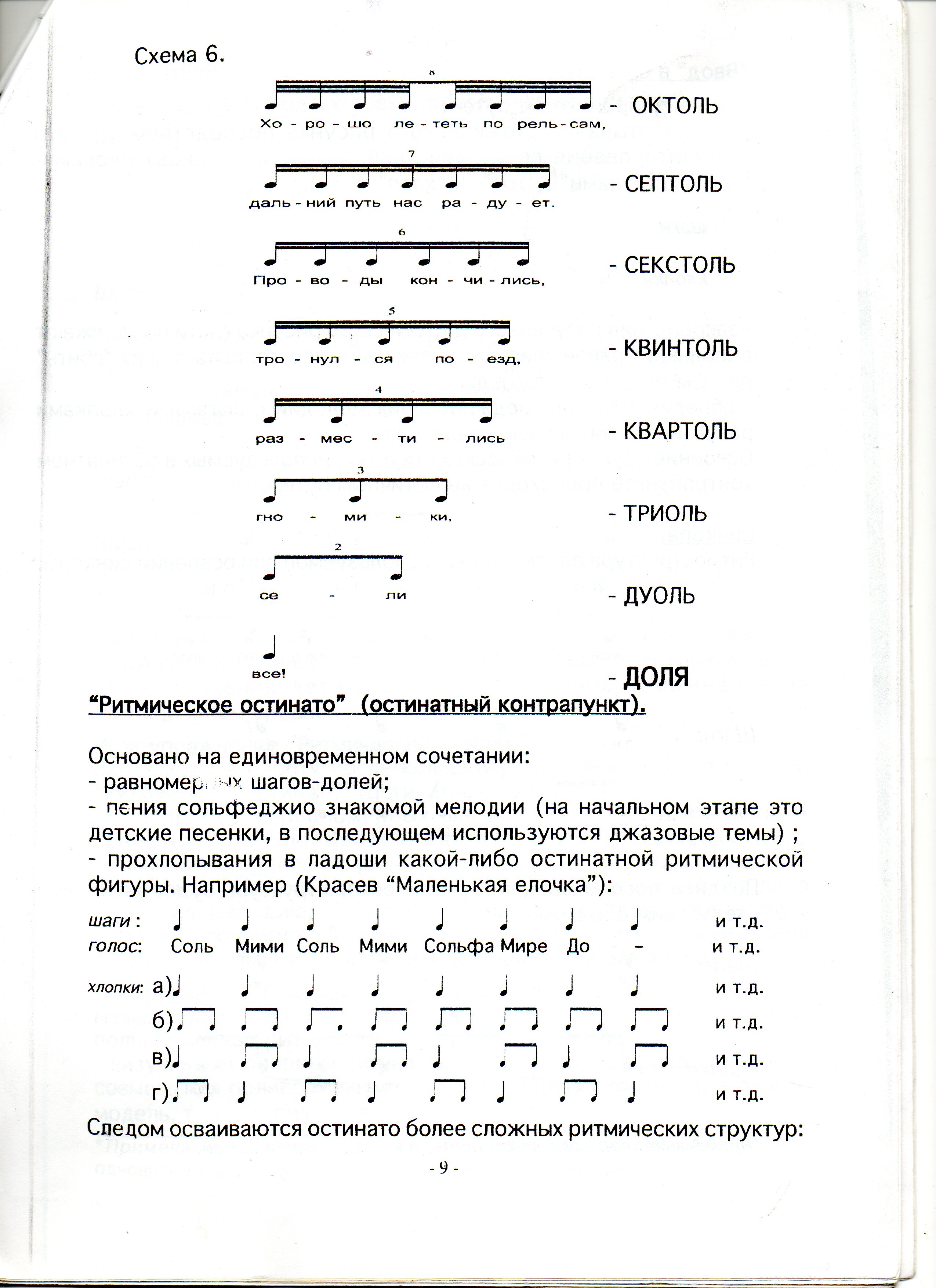 Тема: Понятие пауза.Пауза – остановка в музыке. В данной теме важно осознание паузы как продолжительности музыкального времени. В данном случае при освоении темы необходимо сделать акцент на том, что музыкальные паузы равны длительностям ритма, таким образом, они равноправные участники музыкально-ритмического звучания, их тоже необходимо осознавать и «проживать». Освоение темы «Пауза» происходит с помощью записи, сравнения с длительностями, применение пауз в освоении длительностей, жанров.Тема: Жанр и метроритмические особенности. Чтение ритмических партитур.Жанр позволяет упростить освоение ритмических особенностей, это касается пунктирного ритма, сочетание восьмых и шестнадцатых.Ритм позволяет выявить характерные особенности того или иного жанра. При освоении темы сначала происходит выявление ритмических особенностей, затем происходит их освоение на основе сочетания равномерных шагов, возможно применение сольфеджирования мелодии и хлопков, дублирующих ее ритм. В качестве освоения ритмических особенностей жанра, развития способности работы в ансамбле применяется чтение ритмических партитур.Согласно тематическому плану трехгодичного курса осваиваются такие жанры как полька, марш, вальс, мазурка, полонез, менуэт.Тема: Пунктирный ритм.Одна из трудностей ритма четверть с точкой и восьмая в том, что начало доли падает на точку, то есть существует лишь во внутреннем представлении. При воспроизведении необходимо обязательное применение пульса-шагов для восприятия акцента второй доли. Первоначальная работа над ритмом должна проводиться на легком двухдольном метре. Трудность пунктирного ритма восьмая с точкой и шестнадцатая заключается в том, что шестнадцатая нота соединяется в сознании учащихся не с предыдущей, а с последующей долей. В ходе работы над ритмом учащихся должен почувствовать внутреннюю восьмую пунктирного ритма, в данном случае особенно эффективно будет не только двигательное восприятие, но зрительное и слуховое. Так как в быстром темпе ритм восьмая с точкой и шестнадцатая может быть воспринята учащимся как четверть с точкой и восьмая, необходима первоначальная работа в медленном темпе. Немаловажное значение в усвоении пунктирного ритма играет жанр, посему его применение в освоении ритма играет не маловажное значение.Тема: Затакт.Затакт – это всегда начало со слабой доли. В данной программе тема «Затакт» является своеобразной поддержкой для усвоения этой метроритмической особенности на уроках сольфеджио. В тематическом плане содержится затакт четверть, две восьмые в размере 2/4 и четверть в размере 3/4. В освоении затакта необходимо ощутить пульсацию сильных и слабых долей до начала воспроизведения ритма, в этом поможет воспроизведение пульса шагами. На начальном этапе усвоения затакта, для лучшего его понимания, возможно применения некоторого утрированного произнесения и выделения акцентов на последующую сильную долю после затакта. Усвоение затакта необходимо подкреплять зрительными и слуховыми образами.Тема: Понятие «полиритмия».Полиритмия – существование в одновременности поливременных ритмических структур. Понятие полиритмии вводится на третий год обучения, в ходе курса «Музыкальная ритмика» осваивается лишь полиритмия 2 на 3 и 3 на 2. Навык воспроизведения поливременных ритмоструктур формируется на основе нотно-графической схемы в виде горизонтального изложения, распределения между правой и левой рукой поливременных длительностей, подключению подтекстовок или счета. Полиритмия 2 на 3 и 3 на 2. Освоение ритма можно начать со схемы, где левая рука – три удара по колену (столу), а правая – 2 удара, затем наоборот: правая – три удара, левая – два удара. Необходимо сначала произнесение вслух, затем про себя.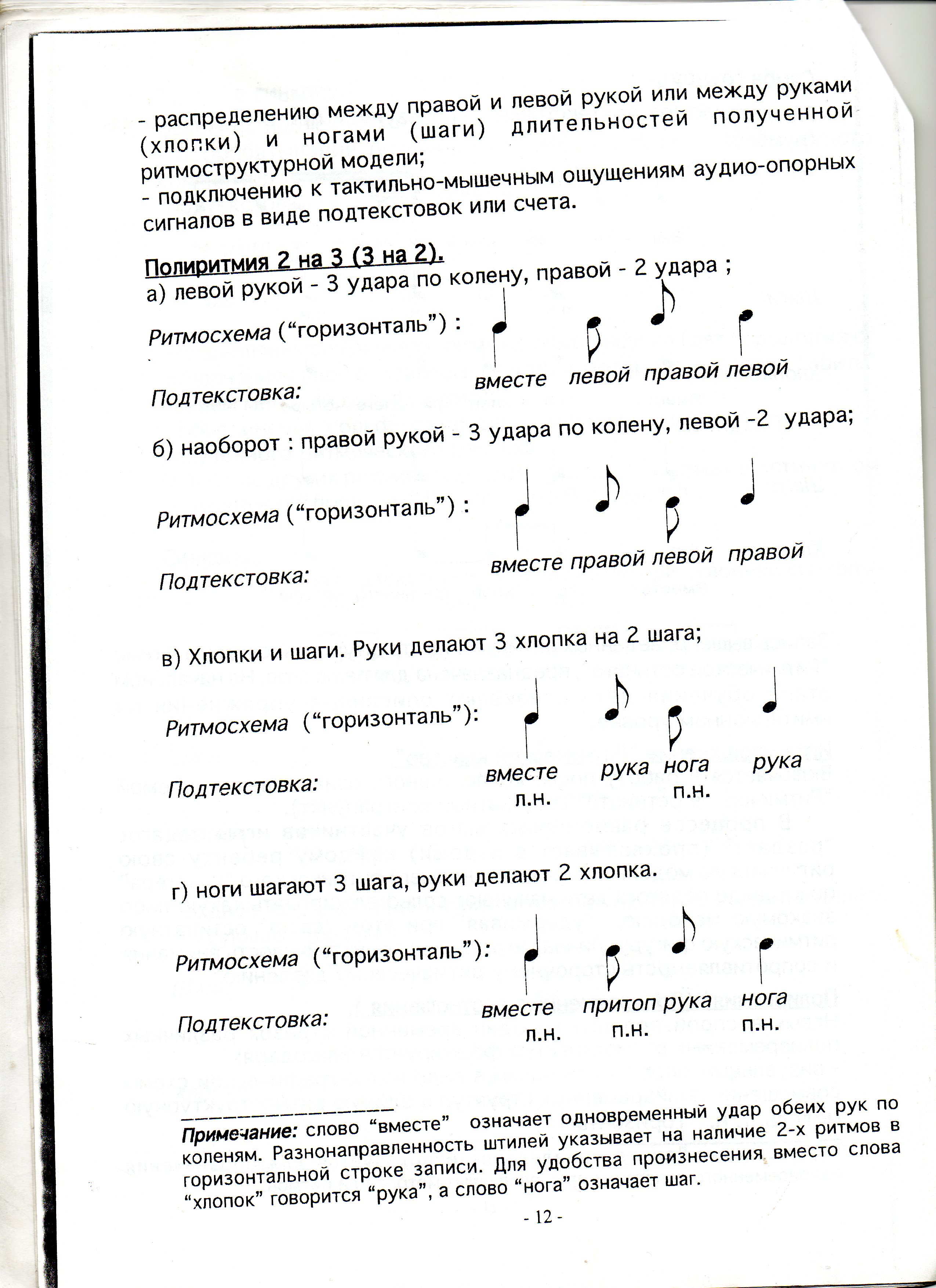 В качестве закрепления полиритмии используются упражнения на инструменте одновременно двумя руками, это необходимо для возможного применения в исполнительской практике, а также исполнения в ансамбле.Тема: Понятие «синкопа». Синкопированный ритм восьмая-четверть-восьмая.Синкопа – смещение акцента. Освоение происходит путем: прорабатывания ритмического рисунка посредством устного комментирования своих действий (шагов и хлопков) словами-«подтекстовками»: «топ» и «хлоп». Закрепление синкопированного ритма должно происходить на основе комплекса телесно-двигательных действий и зрительного и слухового образа, необходимо прорабатывать и запись ритма.При освоении ритмических особенностей рекомендуется применение различных ритмических игр и упражнений, рекомендации к которым даны в разделе «Методическое обеспечение учебного процесса» пункт «Методические рекомендации преподавателям» настоящей программы по учебному предмету «Музыкальная ритмика».III.	ТРЕБОВАНИЯ К УРОВНЮ ПОДГОТОВКИ ОБУЧАЮЩИХСЯРаздел содержит перечень знаний умений и навыков, приобретение которых обеспечивает программа учебного предмета «Музыкальная ритмика»:наличие первоначальных знаний, умений и навыков, отражающий наличие у обучающегося чувства метроритма, художественного вкуса, сформированного музыкального ритмического слуха и памяти, знания музыкальных жанров;первичные теоретические знания, в том числе, профессиональной музыкальной терминологии;умение читать одноголосные, двухголосные ритмические примеры, записывать построения средней трудности с использованием приобретенных слуховых навыков, слышать и анализировать ритмические модели; умение импровизировать на заданные ритмические построения;первоначальные представления об особенностях метроритмического языка, творческая самостоятельность в применении приобретенных навыков и умений.IV.	ФОРМЫ И МЕТОДЫ КОНТРОЛЯ, СИСТЕМА ОЦЕНОКАттестация: цели, виды, форма, содержание аттестации обучающихсяОсновными  принципами проведения и организации всех видов контроля успеваемости является систематичность и учет индивидуальных особенностей обучаемого. Текущий контроль знаний, умений и навыков происходит на каждом уроке в условиях непосредственного общения с учащимися. Программа «Музыкальная ритмика» предусматривает промежуточный контроль успеваемости учащихся в форме итогового зачета в 6 полугодии в течение 1 урока, оценка по которому заносится в свидетельство об окончании школы.Виды и содержание контроля:устный опрос (индивидуальный и фронтальный), включающий основные формы работы;самостоятельные письменные задания – запись ритмического диктанта, выполнение теоретического задания;практические задания по чтению ритма одноголосной мелодии, чтению двухголосной ритмической партитуры в ансамбле.Критерии оценкиУровень приобретенных знаний, умений и навыков должен соответствовать программным требованиям.Задания должны выполняться в полном объеме и в рамках отведенного на них времени, что демонстрирует приобретенные учеником умения и навыки. Индивидуальный подход к ученику может выражаться в разном по сложности материале при однотипности задания.Для аттестации учащихся используется дифференцированная 5-балльная система оценок.Критерии оценки«5» - осмысленный и выразительный ответ, учащийся ориентируется в пройденном материале, проявляет осознанное и самостоятельное выполнение практических заданий;«4» - осознанное восприятие музыкального материала, но учащийся не активен, допускает ошибки, выполняет практическое задание с направлением преподавателя;«3» - учащийся часто ошибается, плохо ориентируется в пройденном материале, проявляет себя только в отдельных видах работы, в выполнении практического задания допускает существенные ошибки.МЕТОДИЧЕСКОЕ ОБЕСПЕЧЕНИЕ УЧЕБНОГО ПРОЦЕССАНа первых этапах работы дети интуитивно воспринимают и передают в движении характер, темп, динамику, метроритмические особенности произведения в различных игровых и творческих упражнениях. После ряда упражнений, выполняемых интуитивно, педагог постепенно знакомит детей с элементами метроритма, подводя их к сознательному освоению музыкального языка.Вся работа по ритмике строится как на коллективных, так и на индивидуальных действиях, которые расширяют возможности воспитательного воздействия, повышают организованность, развивают дружелюбие. Групповые формы работы доминируют на протяжении всего курса обучения. Формы работы с индивидуальными заданиями целесообразно проводить с уже знакомым музыкальным материалом в качестве контроля знаний.Урок ритмики должен быть динамичным, музыкальные фрагменты и формы работы стремительно сменяют друг друга. Это урок, в котором осуществляется постоянный тренинг. Все знания и навыки приобретаются только на уроках, что возможно при условии постоянной работы. Только на уроках можно добиться точности, в коллективной работе видя движения преподавателя, наблюдая друг за другом, дети видят метроритмические эталоны и перенимают их.В ритмике принят концентрический метод работы. Педагог постоянно возвращается к отдельным темам, знакомому музыкальному материалу усложняя упражнения и задания. Таким образом, распределение материала по темам носит условный характер (последовательность тем каждый преподаватель может варьировать на основе личного опыта и интуиции, с учетом уровня способностей детей в разных группах.).Изложение материала по темам не следует понимать как обязательное требование и последовательно изучать одну названную тему за другой. Темы расположены по степени трудности, но каждая тема присутствует на всех уроках. Она повторяется, а затем в ней добавляются более сложные задания. Часто усложнения происходят за счет сочетания в заданиях нескольких тем одновременно, постоянно вводятся в урок новые игры-упражнения.Таким образом, уроки ритмики строятся комплексно, материал берется из разных тем. Одна тема может явиться основным стержнем работы, другая будет затрагиваться попутно. Работа над каждой темой создает предпосылку и основу для последующей работы, и в свою очередь, опирается на предыдущую. Часто разные темы прорабатываются на одном и том же музыкальном примере. В повторяемом материале отрабатывается точность, ритмичность.Методические рекомендации преподавателямДля закрепления и усвоения метроритмических особенностей музыки в курсе предмета «Музыкальная ритмика» целесообразно использовать ритмические игры.«Ритмическая импровизация».На основе равномерных шагов всех участников игры учитель (а затем все дети по очереди) прохлопывает в ладоши (на четыре шага) какую-либо ритмическую импровизацию, ученики слушают, запоминают, а затем повторяют ее на следующие четыре шага. Завершается упражнение ритмическим кластером, когда все одновременно прохлопывают свою импровизацию. Игра проводится во время всего периода обучения с постепенным усложнением хлопков такими ритмами как синкопа, пунктирный ритм и т.д.Игра-упражнение «Ритмический кластер»Включается в работу после коллективного ознакомления с темой «Ритмическое остинато».В процессе равномерных шагов участников игры педагог «раздает» (прохлопывает в ладоши) каждому ребенку свою ритмическую модель. На фоне возникшего ритмического «кластера» по команде педагога дети начинают петь какую-либо знакомую мелодию, удерживая при этом свою остинатную ритмическую фигуру. «Ритмическое домино» или «подарок другу».На основе беспрерывных равномерных шагов учитель на первые два шага импровизирует вступление хлопками в ладоши какую-либо ритмическую модель. Импровизации, приходящиеся на третий и четвертый шаг, он «дарит» первому ученику. Ученик на свои первый и второй шаг принимает «подарок», повторяя импровизации. Третьего и четвертого шага педагога, а свою импровизацию на трети и четвертый шаг «дарит» второму ученику и т.д.Ритмический канон.Данное упражнение строится на проговаривании канонов со словами в заданном ритме на фоне беспрерывных равномерных шагов-долей, прохлопывании ритмических партитур в виде канона одновременно двумя руками – верхний голос правой рукой, нижний – левой, игре канонов на шумовых инструментах. Позже добавляется пение канонов.Ритмический ансамбль.Для выполнения этого упражнения используется плакат «Ритм».Упражнение прохлопывается с 1-ой по 8-ю и с 8-ой по 1-ю модель. Сначала каждая ритмическая модель воспроизводится на четыре шага, затем на два, позднее - на один шаг. На более позднем этапе первая группа хлопает с 1-ой по 8-ую модель из первой ритмосхемы и с 8-ой по 1-ую модель из второй ритмосхемы. Вторая группа хлопает с 1-ой по 8-ую модель из второй ритмосхемы и с 8-ой по 1-ую модель из первой ритмосхемы.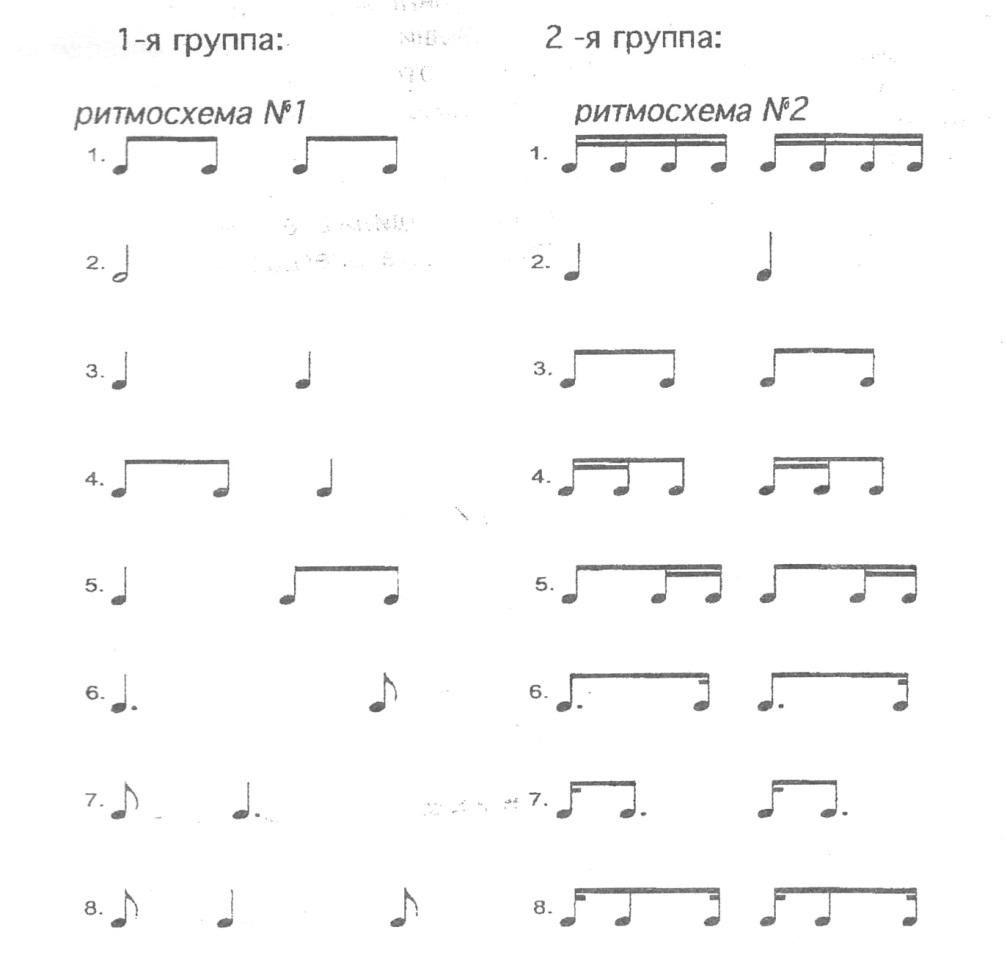 Игра на металлофоне.Для этих упражнений также в качестве ритмической основы используются различные стихи, прибаутки. Основные навыки игры на металлофоне формируются, следуя таким этапам:- знакомство и работа с буквенными обозначениями звуков на пластинах инструмента;- правильная посадка (пластинки инструмента должны находиться на уровне колен, если ребенок сидит, или на уровне пояса, если стоит; ребенку должно быть удобно, руки должны двигаться свободно)- умение правильно держать палочки (не зажимать палочки всей ладонью, не класть указательный палец на палочку, не прижимать головку палочки к пластинке во время удара);- игра на инструменте с диатоническим звукорядом заданной остинатной фигуры, мелодии;- игра на инструменте с заменой диатонических звуков хроматическими (использование дополнительных пластинок).Игра в ансамбле.Этот раздел работы предполагает совместное музицирование детей с использованием шумовых инструментов, металлофонов, пения, фортепиано и, по возможности, других инструментов, на которых учатся играть дети. Музыкальной основой для этого может стать ритмически упражнения, ритмическая партитура, песня. Ансамблевые партии, заранее продуманные педагогом, разучиваются со всеми детьми, а затем ученики делятся на партии. Педагог должен стремиться активно подвести детей к подготовленному варианту, создавая атмосферу коллективного творчества. Таким ансамблем можно исполнить:- ритмический аккомпанемент к песне, исполняемой учениками;- аккомпанемент на металлофонах к пьесе с использованием остинато;- игру канонов;- исполнение ритмической партитуры (от 2-голосной до 4-голсной).Кроме того, игра на различных инструментах предполагает творческие упражнения, такие как импровизация ритмического аккомпанемента к песне, тембровая импровизация, выбор инструментов для партитуры.Ритмические партитуры.Способы исполнения ритмических партитур:двухголосные: верхняя строчка это ритм (хлопки), нижняя – метр (шаги);верхняя и нижняя строчка это ритм (данная партитура исполняется двумя руками: верхняя строчка – правой рукой, нижняя – левой):трех и четырехголосные: разделившись на группы, дети одновременно прохлопывают свои «голоса».Все эти партитуры можно исполнять также и на музыкальных инструментах.VI.	СПИСОК РЕКОМЕНДУЕМОЙ УЧЕБНО-МЕТОДИЧЕСКОЙ ЛИТЕРАТУРЫУчебно-методическая литератураБелецкая И. Образовательная программа «Основы музыкального времени». Омск, 2002Белецкий С. Учебно-методическое пособие «Музыкальный язык в картинках», разделы «Ритмика и Теория музыки», 2001Бырченко Т., Франио Г. Хрестоматия по сольфеджио и ритмике. М. «Советский композитор», 1991Заводина И. Методическое пособие по ритмике для 3-го класса музыкальной школы. М. «Музыка», 1999Конорова Е. Методическое пособие по ритмике. Выпуск II. М. Государственное музыкальное издательство, 1963Нестерова Н. Ритмическая тетрадь. Начинаем мы считать. 1, 2 класс. СПб. «Композитор. Санкт-Петербург», 2008Савинкова О., Полякова Т. Раннее музыкально-ритмическое развитие детей. Методическое пособие. М. ООО «Престо», 2003Франио Г. Роль ритмики в эстетическом воспитании детей. Учебное пособие для детей дошкольного и младшего школьного возраста. М. «Советский композитор», 1989Франио Г., Лифиц И. Методическое пособие по ритмике для 1-го класса музыкальной школы. М. «Музыка», 1995Франио Г. Методическое пособие по ритмике для 2-го класса музыкальной школы. М. «Музыка», 2005«Одобрено»Методическим советом ДШИ"___"_____________2018г.«Утверждаю»Директор МБУ ДО ДШИТ.А. Зажирская_________________"___"_____________2018г.Вид учебной работы, нагрузки, аттестацииЗатраты учебного времени,график промежуточнойЗатраты учебного времени,график промежуточнойЗатраты учебного времени,график промежуточнойЗатраты учебного времени,график промежуточнойЗатраты учебного времени,график промежуточнойЗатраты учебного времени,график промежуточнойВсего часовклассы1122331 полугодие2 полугодие3 полугодие4 полугодие5 полугодие6 полугодиеАудиторные занятия8888,588,549Вид промежуточной аттестацииИтоговый зачет№№Наименование раздела, темы Вид учебного занятияАудиторные занятия№№Наименование раздела, темы Вид учебного занятия1Понятие метра и ритма. Жанр маршУрок12Длительности: от целой до тридцать второйУрок1,53Метр 2-х дольный. Сильная и слабая доля. Жанр полька.Урок14Длительности четвертная, восьмые, половинная в размере 2/4Урок25Понятие «пауза». Четвертная, половинная, восьмая паузаУрок1,56Закрепление материалаУрок0,57Текущий контроль Контрольный урок0,58Длительности четвертная, восьмые, половинная, половинная с точкой в размере 3/4Урок29Сочетание длительностей четвертная, восьмые, половинная с точкой в жанре вальс.Урок1,510Доля и ее дроблениеУрок111Понятие «затакт». Затакт четверть, две восьмые в размере 2/4Урок0,512Длительности четыре шестнадцатых в жанре полька.Урок213Закрепление материалаУрок0,514Промежуточный контрольКонтрольный урок0,515ИТОГО:16№№Наименование раздела, темы Вид учебного занятияАудиторные занятия1Повторение материала 1 класса.Урок222Сочетание длительностей в 2-х, 3-х дольном метре Урок223Затакт четверть в размере 3/4Урок0,50,54Сочетание длительностей: четвертная, половинная, восьмые, целая в 4-х дольном метре. Жанр марш.Урок115Ритм четверть с точкой и восьмаяУрок226Текущий контрольКонтрольный урок0,50,57Ритм восьмая две шестнадцатые и две шестнадцатые восьмая в жанре полька.Урок448Ритм восьмая с точкой и шестнадцатаяУрок229Закрепление пройденного материалаУрок2210Промежуточный контрольКонтрольный урок0,50,511ИТОГО:16,516,5№№Наименование раздела, темы Вид учебного занятияАудиторные занятия1Повторение материала 2-го класса.Урок332Пунктирный ритм восьмая с точкой и шестнадцатая в жанре мазурка, марш.Урок113Пунктирный ритм в жанре полонез.Урок114Особенности ритма в жанре менуэт.Урок115Доля и ее дробление. Ритм триоль.Урок116Ритмические диктанты.Урок0,50,57Текущий контрольКонтрольный урок0,50,58Размер 3/8. Ритм три восьмые, четверть и восьмая, четверть с точкой, сочетания с шестнадцатыми.Урок229Понятие «синкопа». Синкопированный ритм восьмая четверть восьмая.Урок2210Понятие «полиритмия». Полиритмия 2 на 3 и 3 на 2. Упражнения на инструменте.Урок2211Закрепление пройденного материалаУрок2212Итоговый зачетКонтрольный урок0,50,513ИТОГО:16,516,5